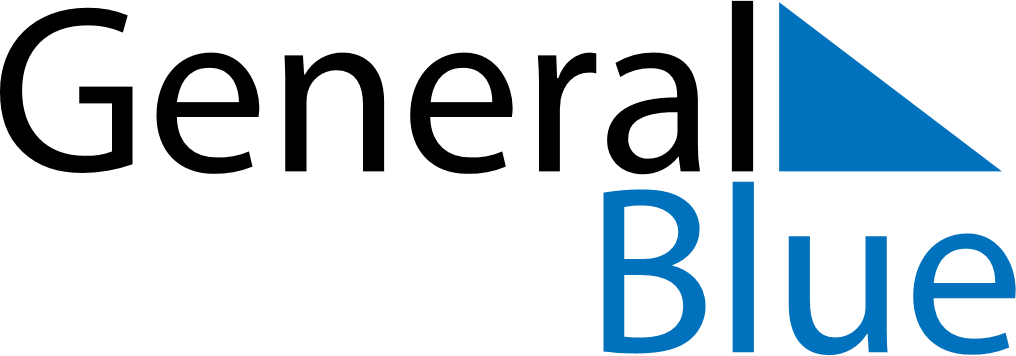 May 2022May 2022May 2022May 2022CameroonCameroonCameroonMondayTuesdayWednesdayThursdayFridaySaturdaySaturdaySunday123456778End of Ramadan (Eid al-Fitr)
Labour Day9101112131414151617181920212122National Day2324252627282829Ascension Day3031